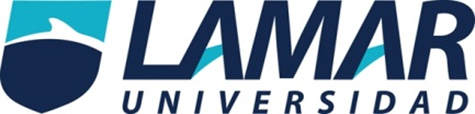 ACTIVIDAD 7"LA TUTORÍA EN EL AMBITO INSTITUCIONAL"ALUMNA:           ROSALIA GALAN VILLADOCENTE:   VIOLETA CRISTINA PADILLANOVIEMBRE 2015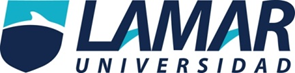 1? Cuáles son las responsabilidades y funciones de Académico.UNIVERSIDAD GUADALAJARA LAMR (2005)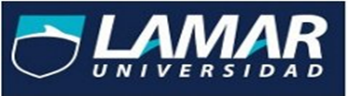 Es el comportamiento integral del alumno en la disciplina pedagógica, metodológico y de desarrollo personal, otorgado por el proceso asignado por el comité de tutoría, en tiempo y espacio Institucionales definidos, que se lleva de manera sistemática y con evidencia del proceso (bitácora, informes entre otras)UNIVERSIDAD GUADALAJARA LAMR (2014   )Es un proceso dinámico de acompañamiento en la formación integral del estudiante, que se lleva a acabo de manera periódica y sistemática, atreves de un tutor asignado.Asistir a las actividades  para las cuales sea convocado por las distintas instancias administrativas-académicas superiores.Mantener en forma adecuada la disciplina del alumno dentro de aula y en lo posible , dentro del campusTratar a las autoridades escolares, al personal académico administrativo a a los alumnos con respeto y educación, manteniendo la imagen de académico ante nuestra comunidad estudiantil.Actuar con respeto a la diversidad política –ideológica, de género y ética de la comunidad universitaria Guadalajara Lamar.Abstenerse de cualquier comentario que denigre el nombre de la Universidad Guadalajara Lamar a su prestigio.Abstenerse de impartir clases privadas o particulares a estudiantes de Institución.Portar la credencial que lo identifica como académico de la Universidad Guadalajara Lamar.Los académicos de la Universidad Guadalajara Lamar debe ser ejemplo de pulcritud y urbanidad en su persona y en su actitud conforme a las normas comúnmente aceptadas en nuestra sociedad.Participar activamente en la programación, desarrollo, control y evaluación de las actividades académicas y extracurriculares a realizar durante el ciclo escolar dentro y fuera del aula, con el fin de complementar el proceso de enseñanza-aprendizaje.Enriquecer y actuar constantemente su conocimiento de la disciplina, y de las metodologías para impartirlas, a fin de que su actuación sea más alto nivel académico-pedagógico y de acuerdo a ls normas de la Universidad Guadalajara Lamar.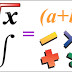 11.- Cual es el reglamento que tiene que seguir el profesor.Poseer un equilibrio entre la relación afectiva y la cognoscitiva  para una delimitación del proceso.Tener capacidad y dominio del proceso.Tener capacidad para reconocer el esfuerzo en el trabajo realizado.Estar en disposición de mantener se actualizado en el campo donde ejerce.Contar con capacidad para propiciar un ambiente de trabajo que favorezca la empatía con el alumno.Poseer experiencia docente y de investigación, con conocimiento del proceso de aprendizaje.Contar con habilidades y actitudes como: habilidad para la comunicación, creatividad, capacidad de planeación y actitud  empática. 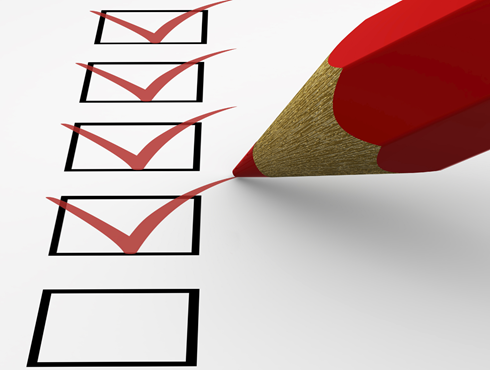 REGLAMENTOS.Modelo Educativo por Competencia Profesionales Integradas.Proceso de Aprendizaje por competencias.Sistema de Gestión de Calidad.Proceso de Gestión de Recursos Humanos.Proceso de Innovación Educativa y Tecnológica.Académico.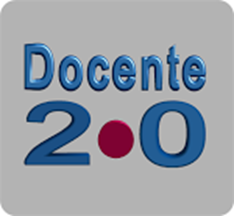 111.-  Cuáles son los principales derechos del docente en esta Universidad.Lamar.- Ser parte de una gran organización   como equipo de trabajo, Universidad Guadalajara Lamar.Ser integrada   en la plantilla titular del área impartida.Disfrutar de un clima institucional, de armonía, respeto y confraternidad.Recibir un pago digno a los servicios prestados.Protección frente a los riesgos derivados del trabajo.Proporcionar al docente espacio, insumos necesarios para desarrollar mejor la función de enseñanza. Libertad de Catedra.Ser reconocida.Contar con programas de información docente. A una educación Continua, de actualización.Proporcionar a puestos de mejora en las percepciones económicas.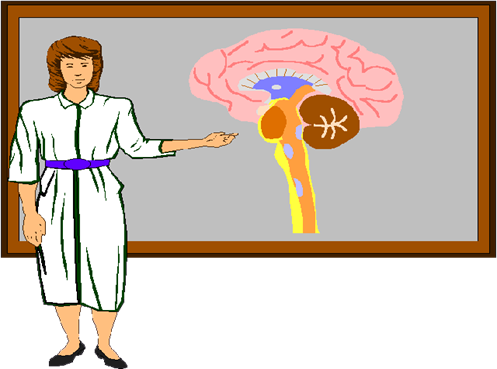 El aprendizaje significativo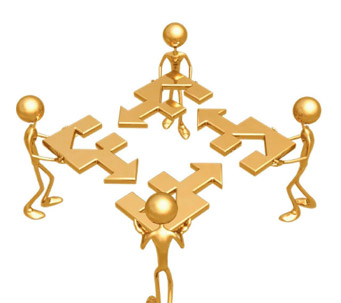 El aprendizaje significativo ocurre cuando una nueva información se conecta con un concepto relevante preexistente en la estructura cognitiva, esto implica que las nuevas ideas, conceptos y proposiciones pueden ser aprendidos significativamente en la medida en que otras ideas, conceptos o proposiciones relevantes estén adecuadamente claras y disponibles en la estructura cognitiva del individuo y que funcionen como un punto de anclaje a las primeras, se basa en los conocimientos previos que tiene el individuo más los conocimientos nuevos que va adquiriendo. Estos dos al relacionarse, forman una conexión y es así como se forma el nuevo aprendizaje, es decir, el aprendizaje significativo.Además, el aprendizaje significativo de acuerdo con la práctica docente se manifiesta de diferentes maneras y conforme al contexto del alumno y a los tipos de experiencias que tenga cada alumno  y la forma en que las relacione.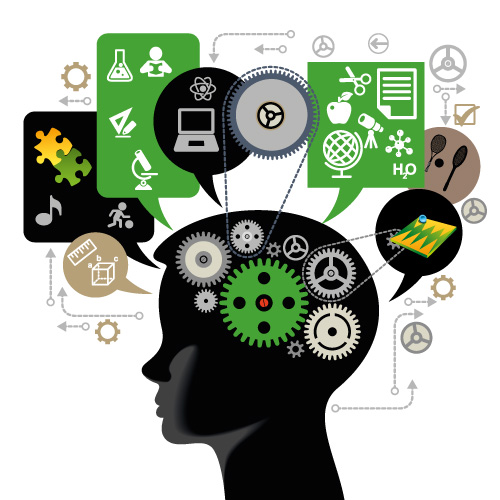 Es el conocimiento que integra el alumno a sí mismo y se ubica en la memoria permanente, éste aprendizaje puede ser información, conductas, actitudes o habilidades. La psicología perceptual considera que una persona aprende mejor aquello que percibe como estrechamente relacionado con su supervivencia o desarrollo, mientras que no aprende bien (o es un aprendizaje que se ubica en la memoria a corto plazo) aquello que considera ajeno o sin importancia.Tres factores influyen para la integración de lo que se aprende:Los contenidos, conductas, habilidades y actitudes por aprender;Las necesidades actuales y los problemas que enfrenta el alumno y que vive como importantes para él;El medio en el que se da el aprendizaje.Los modelos educativos centrados en el alumno proponen que el profesor debe propiciar el encuentro entre los problemas y preguntas significativas para los alumnos y los contenidos de las UEA, favorecer que el alumno aprenda a interrogar e interrogarse y el proceso educativo se desarrolle en un medio favorecedor (en un lugar adecuado, con material didáctico y métodos de enseñanza participativos, relaciones interpersonales basadas en el respeto, la tolerancia y la confianza). Asimismo propone que la educación debe tener en cuenta que el aprendizaje involucra aspectos cognoscitivos y afectivos.Del aprendizaje significativo, que surge al descubrir el para qué del conocimiento adquirido, emerge la motivación intrínseca, es decir, el compromiso del alumno con su proceso de aprendizaje. En cambio, en la educación centrada en el profesor, la motivación del alumno suele ser extrínseca basada en la coerción y en las calificaciones.Es común que los programas sean poco efectivos, no porque el alumno sea incapaz, sino porque no logra hacerlos parte de sí mismo y por lo tanto no es capaz de aplicar los conocimientos adquiridos a su trabajo.Niveles de aprendizaje      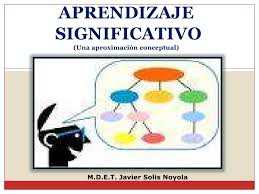 Aspecto cognoscitivoAspecto AfectivoNivel 1. Conocimiento de datos.Almacenamiento de datos e información en la memoriaNivel 1. RecibirPoner atención. Darse cuenta que algo está sucediendoNivel 2. Comprensión.El alumno es capaz de expresar con sus propias palabras, resumir o ampliar lo que se ha aprendido.Nivel 2. ResponderEmitir una respuesta ante el estímulo, sea una persona, un objeto, una situación o determinada información.Nivel 3. AplicaciónEl alumno es capaz de entender y explicar situaciones concretas y novedosas mediante el uso de conceptos abstractos.Nivel 3. ValorarEl alumno valora en forma vivencial y experiencial una situación, información o persona. Esta valorización se expresa mediante la aceptación o el rechazo de lo valorado.Nivel 4. AnálisisEl alumno es capaz de identificar y clasificar los elementos de un determinado contenido informativo, puede hacer explicitas las relaciones existentes entre dichos elementos y reconocer los principios que guían la organización de esos elementos en un todo coherente y ordenado.Nivel 4. OrganizarRelacionar unos valores con otros y elaborar una jerarquía de valores propia.Nivel 5. SíntesisReunir en una nueva forma, creativa, original una serie de elementos que aparentemente no tienen conexión entre sí.Nivel 5. CaracterizarOrganización amplia y compleja del sistema personal de valores con el cual puede evaluar diferentes aspectos y actitudes de su vida.Nivel 6. Evaluación.El alumno es capaz de fijar y determinar criterios para la valoración. Emitir juicios.